Normas para Redação de Dissertação – Forma de Artigos Científicos1 – Formatação Geral1.1 - PapelDeve ser utilizado papel formato A4 (21,0 cm x 29,7 cm), usando-se somente um lado da folha.1.2 - MargensAs margens devem obedecer às seguintes dimensões:superior: 2,0 cminferior: 2,0 cmlateral direita: 2,0 cmlateral esquerda: 2,0 cmOs parágrafos devem ser iniciados a 2,5 cm da margem esquerda.1.3 - EspaçamentoPara o espaçamento entre linhas no texto deve ser utilizado 1,5 linhas. No caso das referências bibliográficas deve-se utilizar espaçamento simples com alinhamento à esquerda, sem tabulação.1.4 - Tipo, estilo e tamanho de letraO tipo de letra deve ser Arial ou Times New Roman. No texto deve ser usado o estilo simples, reservando-se o negrito para os títulos e subtítulos e o itálico para realce de novos termos ou de termos estrangeiros. O tamanho de letra no texto deve ser 10 (no caso de Arial) ou 12 (no caso de Times New Roman). Os títulos e subtítulos ao longo do texto poderão ter tamanhos diferenciados, podendo ser destacados em negrito, se desejado. Todo o texto deve ser impresso em preto; cores somente devem ser usadas em figuras e ilustrações, se conveniente.2 – PaginaçãoTodas as folhas do trabalho, a partir da folha de rosto, devem ser contadas sequencialmente, mas não numeradas, até a introdução. A partir da introdução, enumerar as páginas com algarismo arábico, no canto inferior direito, obedecendo a margem. As páginas de aberturas ou de divisões devem ser contadas, mas não numeradas.3. Elementos pré-textuais3.1 - Folha de rostoDeve conter nome da instituição, do centro, do programa de pós-graduação, título da dissertação, nome do aluno, nome do orientador e coorientador (se houver), local e ano. Exemplo de como esta página deve ser diagramada está no final deste texto. 2.2 - Verso da folha de rosto (ficha catalográfica)Deve conter a ficha catalográfica, elaborada com o auxílio de um bibliotecário da biblioteca da Unioeste. 2.3 - Folha de aprovaçãoA dissertação, depois de aprovada e corrigida, deve trazer o termo de aprovação em página distinta, citando o nome do aluno, o título, a nota descritiva e a data de aprovação. Deve apresentar também os nomes dos examinadores e do professor orientador, acompanhados de suas respectivas instituições e o local da defesa.Esta página deverá ser assinada pelos membros da banca.Os espaçamentos entre os itens constantes na folha de aprovação podem ser alterados conforme a necessidade, prevalecendo sempre o bom senso e estética.OBSERVAÇÃO: Os nomes dos membros da banca devem ser inseridos em ordem alfabética. 2.4 - Folha(s) de dedicatória e/ou citaçãoEspaço opcional, ocupando uma página própria, reservado para o autor homenagear pessoas em particular ou fazer citações de pensamentos filosóficos que retratem o espírito de seu trabalho ou de sua filosofia de vida. 2.5 - Folha(s) de agradecimentosÉ opcional e deverá ocupar uma página própria, após a dedicatória. 2.6 - SumárioO sumário deve remeter para a página inicial de cada divisão e subdivisões, em algarismos arábicos, ligados por linhas pontilhadas. Deve ser utilizada numeração progressiva das divisões e subdivisões do texto em algarismos arábicos (as páginas pré-textuais não devem ser incluídas no sumário). No sumário deve constar ainda o título dos artigos com respectivo título do periódico e sua classificação QUALIS/CAPES na área de Química.2.7 - Lista de abreviaturasOpcional; se no texto são usadas muitas abreviaturas, convém organizar uma lista das mesmas, em ordem alfabética. A partir dessa página deve ser incluída numeração de página em algarismos arábicos, iniciando em 1.2.8 - Lista de tabelasDeve conter uma listagem das tabelas citadas no texto e nos anexos, com respectiva numeração de página.2.9 - Lista de figurasDeve conter todas as figuras citadas no texto e nos anexos, com respectiva numeração de página.2.10 - Resumo/abstractO resumo é apresentação concisa dos pontos relevantes da dissertação, deve ser redigido em espaço simples, em um único parágrafo, sem citações e deve conter até 500 palavras. Após o resumo, deve-se apresentar de três a cinco palavras chave separadas por ponto e vírgula.O abstract é a versão em inglês do título e do resumo, devendo ser o mais fiel possível ao mesmo. Após o abstract, deve-se apresentar de três a cinco keywords separadas por ponto e vírgula.3 – Introdução/justificativa Abordagem geral sobre a relevância, originalidade, aplicabilidade da pesquisa desenvolvida, em no máximo, duas páginas. Não devem constar, nessa introdução, equações, tabelas, figuras nem texto teórico básico sobre determinado assunto. A introdução deve ser escrita, sempre que possível, sem citações bibliográficas.4 – ObjetivosDevem ser claros, concisos e coerentes com o título do trabalho.5 – Revisão bibliográficaDevem ser usados, preferencialmente, artigos científicos que tratam especificamente do assunto proposto, oriundos de periódicos com impacto internacional e nacional (indexados no ISI e Scielo, por exemplo). É recomendado que não sejam usadas citações bibliográficas do tipo “apud” ou “citado por”, ou seja, as citações deverão ser apenas das referências originais.6 – Artigo(s)A dissertação pode conter um ou dois artigos, apresentados seguindo as normas do periódico escolhido. O artigo deve ser inserido de forma completa, contendo nomes dos autores e suas filiações, resumo, introdução, procedimento experimental, resultados e discussões e conclusões. As Figuras e Tabelas devem ser colocadas no decorrer do texto (mesmo que o periódico escolhido sugira que sejam colocados no final. Os artigos que forem apresentados já na versão para publicação, devem conter todos os tópicos em língua portuguesa). 6.1 – Referências Listar todas as referências citadas nos itens 4 e 5 por numeração progressiva, na ordem de aparecimento no texto. O número de referência deve ser colocado entre colchetes. Ex.: - uma referência: [1] - mais de uma referência consecutivas: [1-3] - mais de uma referência, mas não consecutivas [1,7,9] As referências devem ser citadas no final do texto, de acordo com as normas do periódico para o qual o artigo será submetido. 7 - Anexos/apêndicesSão elementos opcionais que não são parte integrante do texto. Aparecem indicados no sumário sem numeração, sem especificação do conteúdo e paginados sequencialmente. Os apêndices são de autoria do próprio pesquisador, enquanto os anexos são dados extraídos de outras fontes.Apresentação – defesa de mestradoO candidato tem até quarenta e cinco minutos para apresentar o trabalho e cada membro da comissão examinadora dispõe de trinta minutos para a arguição.Modelos para capa e folha de rosto são mostrados a seguir: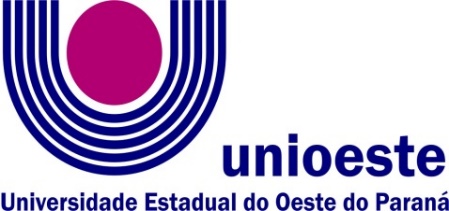 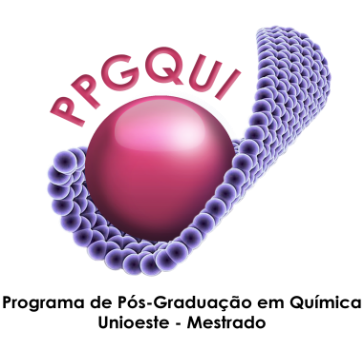 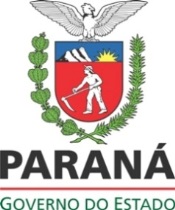 UNIVERSIDADE ESTADUAL DO OESTE DO PARANÁ CENTRO DE ENGENHARIAS E CIÊNCIAS EXATAS PROGRAMA DE PÓS-GRADUAÇÃO EM QUÍMICA “título em maiúsculo e centralizado”AutorToledo – PRanoUNIVERSIDADE ESTADUAL DO OESTE DO PARANÁ CENTRO DE ENGENHARIAS E CIÊNCIAS EXATAS PROGRAMA DE PÓS-GRADUAÇÃO EM QUÍMICA “título em maiúsculo e centralizado”AutorDissertação apresentada ao Programa de Pós-Graduação em Química da Universidade Estadual do Oeste do Paraná, Unioeste/Campus de Toledo, como parte dos requisitos para a obtenção do Título de Mestre em Química.                            			Orientador(a):                              			Coorientador(a):Toledo – PRAnoTÍTULO DO TRABALHOAutor ResumoTexto do resumoPalavras chave: xxx; xxx; xxxTÍTULO DO TRABALHO (em inglês)Autor AbstractTexto do abstractKeywords: xxx, xxx, xxx.